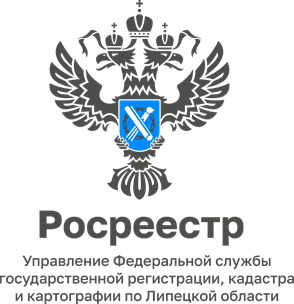 На кадастровую стоимость недвижимости влияют официальные данные Единого государственного реестра недвижимости.При определении кадастровой стоимости недвижимости используются официальные сведения, а именно данные ЕГРН.Важно отметить, что осмотр каждого оцениваемого объекта не проводится.В дальнейшем возможны выявления ошибок и неточностей.Разбираемся, какие виды ошибок бывают?-несоответствие определения кадастровой стоимости методическим указаниям о государственной кадастровой оценке;-описка, опечатка, арифметическая ошибка или иная ошибка, которые повлияли на величину кадастровой стоимости.Вместе с тем, ошибкой при определении кадастровой стоимости может являться искажение данных об объекте недвижимости, например:- неправильное определение условий, влияющих на стоимость объекта недвижимости (местоположение, целевое назначение, аварийное/ветхое состояние объекта недвижимости, степень износа, разрешенное использование земельного участка);- использование недостоверных сведений о характеристиках объекта недвижимости (например, площади, этажности или материале наружных стен здания, о виде фактического использования объекта).В случае обнаружения ошибки, Вы вправе обратиться Центр кадастровой оценки, Липецк с заявлением об исправлении ошибок, доступным по ссылке: https://clck.ru/38kyZZИнструкция по заполнению заявления: https://clck.ru/38mwgj#ТочныйЕГРН#СправедливаяКадастроваяОценкаПресс-служба Управления Росреестра по Липецкой области